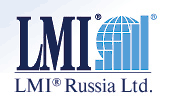 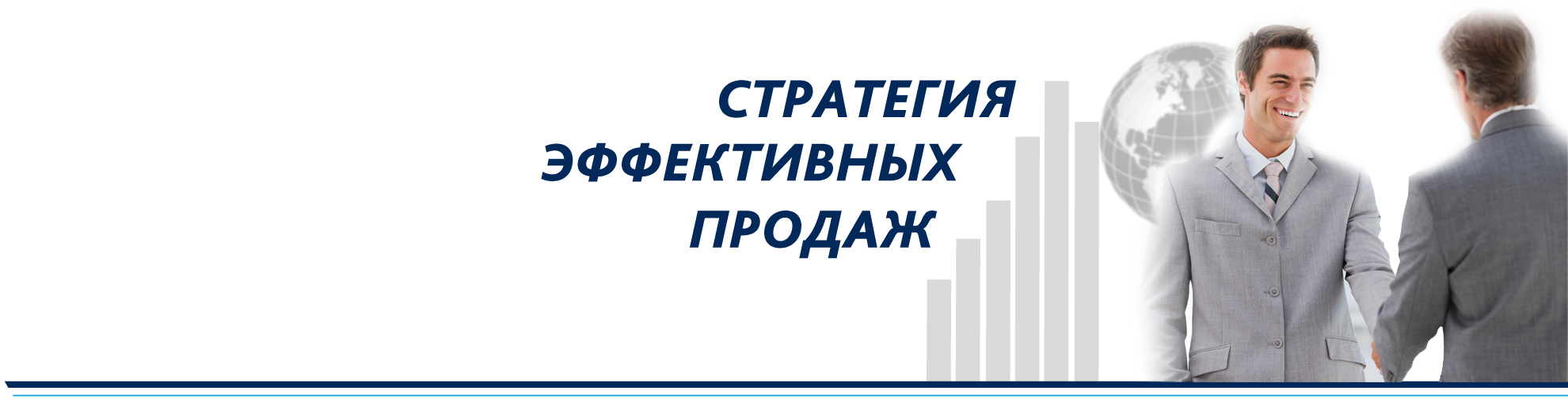 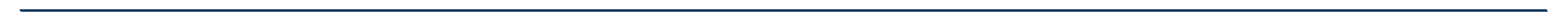 Программа «Стратегия эффективных продаж» направлена на повышение эффективности работы руководителей и менеджеров отдела продаж, с целью развития и повышения их профессиональных компетенций с последующим положительным отражением этого процесса на увеличении финансовых показателей компании и достижение значимых бизнес-целей.Во время прохождения программы участникиПолучат представление о структуре эффективного переговорного процессаУзнают о стратегии эффективного целевого маркетингаОзнакомятся с методами и навыками эффективных продаж и переговоровРассмотрят алгоритмы работы с негативными реакциями и возражениями клиентаПолучат технологию структурированной подготовки к переговорамНаучатся эффективно закрывать сделкуНаучатся правильно выстраивать взаимодействие с клиентами с целью их перевода в разряд стратегических партнеровСодержаниеОпределение целевого рынкаСила целевого маркетинга. Выбор целевого рынкаОпределение потребностей целевого рынкаВыход на целевой рынок через установление отношенийДеятельность по подбору клиентов. Методы подбора клиентовРабота с рекомендациями. Значение дополнительных услугНавыки продажСтруктура предложения и составление контрактаЭффективные телефонные продажиДругие типы предложенийНавыки переговоровПланирование переговоров и подготовка их сценарияСтруктура переговоровПравильное понимание клиентоориентированностиМотивы покупкиЗавершение сделкиПринципы завершения сделки. Выбор метода завершения продажи  Техника завершения продажи. Ценность рекомендацийРабота с возражениямиВиды возраженийВозражения как сигналы к покупкеСтратегия преодоления возраженийНейтрализация возражений, связанных со стоимостьюФормат проведения программыКурс состоит из шести 3-часовых занятий, которые проводятся 1 раз в неделю.Программа включает в себя инструменты интегрирования полученных знаний в повседневную управленческую действительность, а также кейсы, анализирующие личностную эффективность участников и технологии, позволяющие эффективно приблизиться к ожидаемым результатам. Программа рассчитана на группу до 12 участников.Целевая аудиторияРуководители отделов продаж, менеджеры отделов продажСтоимость проведения программы:55 000 рублей, без учета НДС за 1 участника в корпоративном формате66 000 рублей, без учета НДС за 1 участника при индивидуальном формате обучения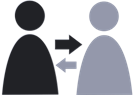 Конструктивные изменения в организации - это всегда результат внутренних изменений ее руководителя: его видения ситуации и перспектив развития. Сегодня, особенно в условиях кризиса, результативные сотрудники являются самым  ценным ресурсом. Эффективные  руководители поступают разумно, вкладывая средства в процесс собственного развития и обучения, а также  раскрытия потенциала своих сотрудников. Все это  многократно увеличит прибыль и даёт больший доход на вложенные средства, чем какие-либо другие инвестиции.